УТВЕРЖДАЮГлавный врач Дементова О.Б."0» сентября 2023г.ПОЛОЖЕНИЕ О ПРЕДОСТАВЛЕНИИ ПЛАТНЫХ МЕДИЦИНСКИХ УСЛУГ ВООО «Де-Ко-Рум»Правовое регулирование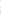 Настоящее положение о предоставлении платных медицинских услуг в ООО «Де-Ко-Рум» (далее - Положение) определяет условия и порядок предоставления платных медицинских услуг ООО «Де-Ко-Рум» (далее — Учреждение).Платные медицинские услуги предоставляются в соответствии с: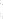 Конституцией Российской Федерации;Гражданским кодексом Российской Федерации;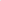 Федеральным законом от 12.01.1996 № 7-ФЗ «О некоммерческих организациях»;Федеральным законом от 21.11.2011 № 323-ФЗ «Об основах охраны здоровья граждан в Российской Федерации» (далее Федеральный закон «Об основах охраны здоровья граждан в Российской Федерации»);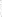 Законом Российской Федерации от 07.02.1992 № 2300-1 «О защите прав потребителей»;Постановлением Правительства РФ от 11.05.2023 № 736 «Об утверждении Правил предоставления медицинскими организациями платных медицинских услуг, внесении изменений в некоторые акты Правительства Российской Федерации и признании утратившим силу постановления Правительства Российской Федерации от 4 октября 2012 г. № 1006»;Постановлением Правительства Российской Федерации от 06.03.2013 № 186 «Об утверждении Правил оказания медицинской помощи иностранным гражданам на территории Российской Федерации»; 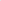 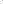 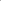 приказом Федерального медико-биологического агентства от 13.05.2013 № 122 «Об утверждении Порядка определения платы для физических и юридических лиц за оказание услуг (выполнение работ), относящихся к основным видам деятельности федеральных бюджетных учреждений, находящихся в ведение ФМБА России, оказываемых ими сверх установленного государственного задания, а также в случаях, определенных федеральными законами, в пределах установленного государственного задания»; 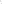 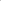 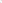 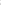 уставом ООО «Де-Ко-Рум» (далее — Устав).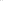 Основные термины и понятияМедицинская услуга - медицинское вмешательство или комплекс медицинских вмешательств, направленных на профилактику, диагностику и лечение заболеваний, медицинскую реабилитацию и имеющих самостоятельное законченное значение.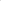 Медицинская помощь - комплекс мероприятий, направленных на поддержание и (или) восстановление здоровья и включающих в себя предоставление медицинских услуг.Платные медицинские услуги — медицинские услуги, предоставляемые на возмездной основе за счет личных средств граждан, средств работодателей и иных средств на основании договоров, в том числе договоров добровольного медицинского страхования.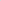 Пациент — физическое лицо, которому оказывается медицинская помощь или которое обратилось за оказанием медицинской помощи независимо от наличия у него заболевания и от его состояния.Заказчик — физическое или юридическое лицо, имеющее намерение заказать или приобрести платные медицинские услуги либо заказывающее или приобретающее платные медицинские услуги в соответствии с договором в пользу потребителя;Потребитель - физическое или юридическое лицо, имеющее намерение заказать или приобрести платные медицинские услуги либо заказывающее или приобретающее платные медицинские услуги в соответствии с договором в пользу потребителя. Потребитель, получающий платные медицинские услуги, является пациентом, на которого распространяется действие Федерального закона «Об основах охраны здоровья граждан в Российской Федерации»;Законный представитель потребителя - лицо, в силу закона уполномоченное совершать сделки от имени и в интересах представляемого (недееспособного). Законными представителями являются: опекуны и попечители. 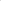 Исполнитель - медицинская организация независимо от организационно-правовой формы, а также индивидуальный предприниматель, оказывающие платные медицинские услуги в соответствии с договором.Условия предоставления платных медицинских услуг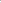 3.1. Платные медицинские услуги предоставляются медицинскими организациями Учреждением на основании лицензии на осуществление медицинской деятельности Л041-01197-26/00314538 действующей с «06» июля 2017г., выданной Министерством здравоохранения Ставропольского края.3.2. Платные медицинские услуги предоставляются Учреждением на основании договоров на оказание платных медицинских услуг (далее — договор), типовые формы которых утверждены приказом руководителя Учреждения, в соответствии с Прейскурантом платных медицинских услуг Учреждения, (далее — Прейскурант), утвержденным приказом Учреждения.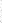 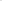 3.3. При заключении договора потребителю и (или) заказчику предоставляется в доступной форме информация о возможности получения соответствующих видов и объемов медицинской помощи без взимания платы в рамках программы государственных гарантий бесплатного оказания гражданам медицинской помощи (далее - программа) и территориальной программы государственных гарантий бесплатного оказания гражданам медицинской помощи (далее - программа) посредством размещения на информационных стендах Исполнителя и официальном сайте Исполнителя в информационной сети Интернет по адресу www.decoroom-st@mail.ru (далее - Сайт). 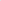 Отказ потребителя (законного представителя потребителя, пациента, заказчика) от заключения договора не может быть причиной уменьшения видов и объемов медицинской помощи, предоставляемых такому потребителю (пациенту) в рамках программы.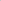 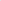 3.4. Учреждение имеет право предоставлять платные медицинские услуги: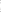 3.4.1. на иных условиях, чем предусмотрено программой, территориальными программами и (или) целевыми программами, в следующих случаях:назначение и применение по медицинским показаниям лекарственных препаратов, не входящих в перечень жизненно необходимых и важнейших лекарственных препаратов, если их назначение и применение не обусловлены жизненными показаниями или заменой из-за индивидуальной непереносимости лекарственных препаратов, входящих в указанный перечень, а также не закупаемых за счет бюджетных ассигнований бюджетов всех уровней бюджетной системы Российской Федерации;применение медицинских изделий, лечебного питания, в том числе специализированных продуктов лечебного питания, не закупаемых за счет бюджетных ассигнований бюджетов всех уровней бюджетной системы Российской Федерации и не подлежащих оплате в рамках программы и территориальной программы;установление индивидуального поста медицинского наблюдения при оказании медицинской помощи в стационарных условиях при отсутствии медицинских показаний к установлению индивидуального поста медицинского наблюдения;3.4.2. при предоставлении медицинских услуг анонимно, за исключением случаев, предусмотренных законодательством Российской Федерации;3.4.3. гражданам иностранных государств, лицам без гражданства, за исключением лиц, застрахованных по обязательному медицинскому страхованию, и гражданам Российской Федерации, не проживающим постоянно на ее территории и не являющимся застрахованными по обязательному медицинскому страхованию, если иное не предусмотрено международными договорами Российской Федерации;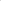 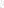 3.4.4. при самостоятельном обращении за получением медицинских услуг, за исключением случаев и порядка, предусмотренных статьей 21 Федерального закона «Об основах охраны здоровья граждан в Российской Федерации», и случаев оказания скорой, в том числе скорой специализированной медицинской помощи и медицинской помощи, оказываемой в неотложной или экстренной форме.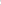 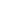 3.5. Условия использования материально-технической базы и привлечения медицинских работников для оказания платных медицинских услуг, а также порядок определения цен (тарифов) на платные медицинские услуги, предоставляемые Учреждением, устанавливаются органами, осуществляющими функции и полномочия учредителей медицинской организации, а на услуги, предоставляемые Частными медицинскими организациями, - руководителем медицинской организации, если иное не установлено их учредительными документами.Оказание платных медицинских услуг Учреждением, в случае участия его в реализации программы и территориальных программ, включающих в себя территориальные программы обязательного медицинского страхования, не должно приводить к снижению объемов и увеличению сроков ожидания оказания медицинской помощи, оказание которой осуществляется бесплатно в рамках программы и территориальных программ.3.6. Медицинская помощь при предоставлении платных медицинских услуг организуется и оказывается: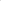 в соответствии с положением об организации оказания медицинской помощи по видам медицинской помощи, которое утверждается Министерством здравоохранения Российской Федерации;в соответствии с порядками оказания медицинской помощи, утверждаемыми Министерством здравоохранения Российской Федерации, обязательными для исполнения на территории Российской Федерации всеми медицинскими организациями;на основе клинических рекомендаций;с учетом стандартов медицинской помощи, утверждаемых Министерством здравоохранения Российской Федерации (далее - стандарт медицинской помощи).Учреждение информирует Заказчика и Потребителя о порядке оказания медицинской помощи в Учреждении, о стандартах медицинской помощи и клинических рекомендациях (при их наличии), с учетом и на основании которых (соответственно) оказываются медицинские услуги, путем размещения  ссылок на "Официальный интернет-портал правовой информации" (www.pravo.gov.ru) и официальный сайт Министерства здравоохранения Российской Федерации, на котором размещен рубрикатор клинических рекомендаций (https://cr.minzdrav.gov.ru/), а также путем размещения указанных ссылок на информационных стендах.3.7. Платные медицинские услуги должны соответствовать номенклатуре медицинских услуг, утверждаемой Министерством здравоохранения Российской Федерации, и могут предоставляться в полном объеме стандарта медицинской помощи либо в виде осуществления отдельных консультаций или медицинских вмешательств, а также в объеме, превышающем объем выполняемого стандарта медицинской помощи, по письменному согласию потребителя и (или) заказчика.3.8. Не могут быть предоставлены за плату медицинские услуги при оказании скорой медицинской помощи, которая предоставляется безотлагательно при состояниях, требующих медицинского вмешательства по экстренным показаниям (при несчастных случаях, травмах, отравлениях и других состояниях, и заболеваниях).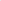 Информация об исполнителе и предоставляемых им медицинских услугах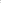 Потребитель (пациент, заказчик) вправе потребовать предоставления необходимой и достоверной информации об исполнителе, режиме его работы и реализуемых им работах (услугах), сведения о подтверждении своих полномочий. Информация об исполнителе и предоставляемых им платных медицинских услугах доводится до сведения потребителей посредством размещения на информационных стендах Исполнителя и официальном сайте Исполнителя в информационной сети Интернет (при наличии). Информация в наглядной и доступной форме доводится до сведения потребителей (пациентов, заказчиков) на русском языке, а дополнительно, по усмотрению исполнителя, на государственных языках субъектов Российской Федерации и родных языках народов Российской Федерации. Информация, размещенная на информационных стендах (стойках), должна быть доступна неограниченному кругу лиц в течение всего рабочего времени медицинской организации, предоставляющей платные медицинские услуги.Учреждение (юридическое лицо) предоставляет потребителю и (или) заказчику следующую информацию:адрес юридического лица в пределах места нахождения юридического лица (территориально обособленного структурного подразделения юридического лица), основной государственный регистрационный номер, идентификационный номер налогоплательщика;информацию о лицензии на осуществление медицинской деятельности, ее номере, сроках действия, а также информация об органе, выдавшем указанную лицензию;в случае временного приостановления деятельности медицинской организации для проведения санитарных, ремонтных и иных мероприятий – информацию о дате приостановления деятельности и времени, в течение которого деятельность медицинской организации будет приостановлена;адрес своего сайта в информационно-телекоммуникационной сети "Интернет" (при его наличии);информацию о методах оказания медицинской помощи, связанных с ними рисках, видах медицинского вмешательства, их последствиях и ожидаемых результатах оказания медицинской помощи;перечень платных медицинских услуг, соответствующих номенклатуре медицинских услуг, с указанием цен в рублях;сроки ожидания оказания медицинской помощи, оказание которой осуществляется бесплатно в соответствии с программой и территориальной программой, в случае участия исполнителя в реализации территориальной программы;сроки ожидания предоставления платных медицинских услуг;стандарты медицинской помощи и клинические рекомендации (при их наличии), с учетом и на основании которых (соответственно) оказываются медицинские услуги, путем размещения ссылок на "Официальный интернет-портал правовой информации" (www.pravo.gov.ru) и официальный сайт Министерства здравоохранения Российской Федерации, на котором размещен рубрикатор клинических рекомендаций (https://cr.minzdrav.gov.ru/);сведения о медицинских работниках, участвующих в предоставлении платных медицинских услуг, об уровне их профессионального образования и квалификации;график работы медицинских работников, участвующих в предоставлении платных медицинских услуг;образцы договоров;перечень категорий потребителей, имеющих право на получение льгот, а также перечень льгот, предоставляемых при оказании платных медицинских услуг, в случае их установления учредителем медицинской организации государственной системы здравоохранения или муниципальной системы здравоохранения и (или) руководителем медицинской организации частной системы здравоохранения;адреса и телефоны учредителя, исполнительного органа субъекта Российской Федерации в сфере охраны здоровья граждан, территориального органа Федеральной службы по надзору в сфере здравоохранения, территориального органа Федеральной службы по надзору в сфере защиты прав потребителей и благополучия человека и территориального фонда обязательного медицинского страхования (далее - органы государственной власти и организации).информацию о форме и способах направления обращений (жалоб) в органы государственной власти и организации, а также почтовый адрес или адрес электронной почты (при наличии), на которые может быть направлено обращение (жалоба).Индивидуальный предприниматель предоставляет следующую информацию:сведения о государственной регистрации и наименовании зарегистрировавшего его органа, основной государственный регистрационный номер;фамилия, имя и отчество (при наличии);адрес (адреса) места жительства и осуществления медицинской деятельности;о виде деятельности исполнителя, номере лицензии, сроках действия лицензии, а также информацию об органе, выдавшем указанную лицензию;адрес своего сайта в сети "Интернет" (при его наличии);методы оказания медицинской помощи, связанные с ними риски, виды медицинского вмешательства, их последствия и ожидаемые результаты оказания медицинской помощи;перечень платных медицинских услуг, соответствующих номенклатуре медицинских услуг, с указанием цен в рублях;по отдельным видам товаров (работ, услуг) перечень и способы доведения информации до потребителя устанавливаются Правительством Российской Федерации, сведения о противопоказаниях, о цене, гарантийном сроке, если он установлен, правилах и условиях эффективного и безопасного использования  услуг, сроке службы или сроке годности, а также сведения о необходимых действиях потребителя (пациента, заказчика) по истечении указанных сроков и возможных последствиях при невыполнении таких действий, если работы по истечении указанных сроков представляют опасность для жизни, здоровья или становятся непригодными для использования по назначению, адрес (место нахождения), фирменное наименование (наименование) изготовителя (исполнителя, продавца), уполномоченной организации или уполномоченного индивидуального предпринимателя, импортера, информацию об обязательном подтверждении соответствия товаров (работ, услуг), указание на конкретное лицо, которое будет выполнять работу (оказывать услугу), и информацию о нем, если это имеет значение, исходя из характера работы (услуги);сроки ожидания оказания медицинской помощи, оказание которой осуществляется бесплатно в соответствии с программой и территориальной программой, в случае участия исполнителя в реализации территориальной программы;сроки ожидания предоставления платных медицинских услуг;стандарты медицинской помощи и клинические рекомендации (при их наличии), с учетом и на основании которых (соответственно) оказываются медицинские услуги, путем размещения ссылок на "Официальный интернет-портал правовой информации" (www.pravo.gov.ru) и официальный сайт Министерства здравоохранения Российской Федерации, на котором размещен рубрикатор клинических рекомендаций (https://cr.minzdrav.gov.ru/);сведения о медицинских работниках, участвующих в предоставлении платных медицинских услуг, об уровне их профессионального образования и квалификации;график работы медицинских работников, участвующих в предоставлении платных медицинских услуг;образцы договоров;перечень категорий потребителей, имеющих право на получение льгот, а также перечень льгот, предоставляемых при оказании платных медицинских услуг, в случае их установления учредителем медицинской организации государственной системы здравоохранения или муниципальной системы здравоохранения и (или) руководителем медицинской организации частной системы здравоохранения;информацию о форме и способах направления обращений (жалоб) в органы государственной власти и организации, а также сообщает почтовый адрес или адрес электронной почты (при наличии), на которые может быть направлено обращение (жалоба).4.5. По требованию потребителя и (или) заказчика Учреждение представляет для ознакомления выписку из единого государственного реестра юридических лиц или единого государственного реестра индивидуальных предпринимателей.Порядок заключения договора и оплаты медицинских услугДоговор заключается между потребителем (законным представителем потребителя, заказчиком, пациентом) и Учреждением в письменной форме. Право на заключение договора от имени Учреждения имеют работники, уполномоченные Уставом или соответствующей доверенностью.При заключении договора потребителю и (или) заказчику предоставляется в доступной форме информация о платных медицинских услугах, содержащая следующие сведения:порядок оказания медицинской помощи и стандарты медицинской помощи (при наличии), применяемые при предоставлении платных медицинских услуг, а также информация о возможности осуществления отдельных консультаций или медицинских вмешательств, в том числе в объеме, превышающем объем выполняемого стандарта медицинской помощи;информация о медицинском работнике, отвечающем за предоставление соответствующей платной медицинской услуги (его профессиональном образовании и квалификации).До заключения договора потребитель и (или) заказчик подписывает уведомление потребителя и (или) заказчика о том, что граждане, находящиеся на лечении, в соответствии с Федеральным законом «Об основах охраны здоровья граждан в Российской Федерации» обязаны соблюдать режим лечения, в том числе определенный на период их временной нетрудоспособности, и правила поведения пациента в медицинских организациях по утвержденной форме. Договор заключается потребителем (законным представителем потребителя, заказчиком, пациентом) и Учреждением в письменной форме. В договор (приложения) включаются следующую информацию:сведения об исполнителе:наименование и фирменное наименование (при наличии) медицинской организации - юридического лица, адрес юридического лица в пределах его места нахождения, основной государственный регистрационный номер и идентификационный номер налогоплательщика;фамилия, имя и отчество (при наличии) индивидуального предпринимателя, его место жительства, адрес места осуществления медицинской деятельности, основной государственный регистрационный номер;сведения о лицензии на осуществление медицинской деятельности, информация о лицензии на осуществление медицинской деятельности, ее номере, сроках действия, а также информация об органе, выдавшем лицензию, перечень предоставляемых работ (услуг), составляющих медицинскую деятельность, в соответствии с лицензией;сведения о потребителе (при оказании платных медицинских услуг гражданину анонимно сведения фиксируются со слов потребителя услуги):фамилия, имя и отчество (при наличии), адрес места жительства, иные адреса, на которые (при их указании в договоре) исполнитель может направлять ответы на письменные обращения, и телефон;данные документа, удостоверяющего личность;сведения о законном представителе потребителя или лице, заключающем договор от имени потребителя:фамилия, имя и отчество (при наличии), адрес места жительства и телефон;данные документа, удостоверяющего личность;сведения о заказчике (в том числе если заказчик и законный представитель являются одним лицом):фамилия, имя и отчество (при наличии), адрес места жительства и телефон заказчика - физического лица;данные документа, удостоверяющего личность заказчика;данные документа, удостоверяющего личность законного представителя потребителя;наименование и адрес заказчика - юридического лица в пределах его места нахождения, основной государственный регистрационный номер и идентификационный номер налогоплательщика;перечень платных медицинских услуг, предоставляемых в соответствии с договором;стоимость платных медицинских услуг, сроки и порядок их оплаты;условия и сроки ожидания платных медицинских услуг;сведения о лице, заключающем договор от имени исполнителя: фамилия, имя, отчество (при наличии); должность; документ, подтверждающий полномочия указанного лица;подписи исполнителя и потребителя (заказчика), а в случае, если заказчик является юридическим лицом, - должность лица, заключающего договор от имени заказчика;ответственность сторон за невыполнение условий договора;порядок изменения и расторжения договора;порядок и условия выдачи потребителю (законному представителю потребителя) после исполнения договора исполнителем медицинских документов (копии медицинских документов, выписки из медицинских документов), отражающих состояние его здоровья после получения платных медицинских услуг, включая сведения о результатах обследования, диагнозе, методах лечения, об используемых при предоставлении платных медицинских услуг лекарственных препаратах и медицинских изделиях, без взимания дополнительной платы;иные условия, определяемые по соглашению сторон.Договор составляется в 3 экземплярах, один из которых находится у исполнителя, второй - у заказчика, третий - у потребителя. В случае если договор заключается потребителем и исполнителем, он составляется в 2 экземплярах (кроме случаев заключения договора дистанционным способом). Договор хранится в порядке, определенном законодательством Российской Федерации об архивном деле в Российской Федерации.По требованию потребителя и (или) заказчика или исполнителя на предоставление платных медицинских услуг может быть составлена смета. Ее составление является обязательным, при этом она является неотъемлемой частью договора.В случае если при предоставлении платных медицинских услуг требуется предоставление на возмездной основе дополнительных медицинских услуг, не предусмотренных договором, исполнитель обязан предупредить об этом потребителя и (или) заказчика. Без оформления дополнительного соглашения к договору либо нового договора с указанием конкретных дополнительных медицинских услуг и их стоимости исполнитель не вправе предоставлять медицинские услуги на возмездной основе, если иное не оговорено в основном договоре.Без письменного согласия потребителя (законного представителя потребителя, заказчика, пациента) Учреждение не вправе предоставлять дополнительные медицинские услуги на возмездной основе.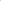 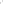 В случае изменения объема медицинской помощи оказанных Заказчику /Потребителю медицинских услуг, превышающем объем выполняемого стандарта медицинской помощи и необходимости осуществление отдельных консультаций или медицинских вмешательств, в том числе в объеме, превышающем объем выполняемого стандарта заключается новый договор на оказание платных медицинских услуг в амбулаторных условиях.При предоставлении платных медицинских услуг расходы, связанные с оказанием гражданам медицинской помощи в экстренной форме, возмещаются медицинским организациям в порядке и размерах, которые установлены органами государственной власти субъектов Российской Федерации в рамках территориальных программ в соответствии с пунктом 10 части 2 статьи 81 Федерального закона «Об основах охраны здоровья граждан в Российской Федерации».В случае отказа потребителя после заключения договора от получения медицинских услуг договор расторгается, при этом потребитель и (или) заказчик оплачивают исполнителю фактически понесенные исполнителем расходы, связанные с исполнением обязательств по договору.Потребитель и (или) заказчик обязаны оплатить оказанную исполнителем медицинскую услугу (выполненную работу) в порядке и сроки, которые установлены договором.Потребителю и (или) заказчику в случаях, установленных законодательством Российской Федерации о применении контрольно-кассовой техники, выдается документ, подтверждающий произведенную оплату предоставленных медицинских услуг (кассовый чек или бланк строгой отчетности).Медицинская организация выдает иной документ, подтверждающий факт осуществления расчета, в случаях, если в соответствии с требованиями законодательства Российской Федерации о применении контрольно-кассовой техники у медицинской организации отсутствует обязанность по применению контрольно-кассовой техники при осуществлении расчетов.В целях защиты прав потребителя медицинская организация по обращению потребителя выдает следующие документы, подтверждающие фактические расходы потребителя и (или) заказчика на оказанные медицинские услуги и (или) приобретение лекарственных препаратов для медицинского применения:а) копию договора с приложениями и дополнительными соглашениями к нему (в случае заключения);б) справку об оплате медицинских услуг по форме, утвержденной приказом Минздрава России и МНС России от 25.07.2001 № 289/БГ-З-04/256;в) рецептурный бланк с проставленным штампом «Для налоговых органов Российской Федерации, идентификационный номер налогоплательщика», заверенный подписью и личной печатью врача, печатью медицинской организации;г) документы установленного образца, подтверждающие оплату лекарственных препаратов (кассовый чек, бланк строгой отчетности или иной документ, подтверждающий факт осуществления расчета, в случаях, если в соответствии с требованиями законодательства Российской Федерации о применении контрольно-кассовой техники у медицинской организации отсутствует обязанность по применению контрольно-кассовой техники при осуществлении расчетов).Порядок выдачи документов следующий:Плательщик (потребитель (пациент), законный представитель потребителя (пациента), заказчик — физическое лицо, производивший оплату медицинских услуг его супруге (супругу), его родителям, представитель обладающий соответствующими полномочиями в силу доверенности (далее заявитель) подает письменное заявление о необходимости выдачи справки (с указанием ИНН плательщика) и приложением документов, подтверждающих оплату, бухгалтеру Учреждения, который проверяет наличие заключенного договора с потребителем (пациентом) и оплату медицинских услуг по договору, после чего готовит справку по утвержденной форме.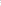 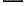 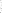 Справка выдается однократно бухгалтером заявителю в течение трех рабочих дней с момента поступления заявления. Корешок справки архивируется в бухгалтериие и подлежит хранению в течение 3-х лет.Выдача справки и иных документов для предоставления в налоговые органы Российской Федерации осуществляется на основании соответствующего заявления, документа, удостоверяющего личность заявителя, а также полномочия заявителя (в случае получения справки и документов, уполномоченным лицом).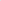 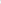 При предъявлении потребителем и (или) заказчиком требований, в том числе при обнаружении недостатков выполненной работы (оказанной медицинской услуги), исполнитель рассматривает и удовлетворяет заявленные требования (направляет отказ в удовлетворении заявленных требований) в сроки, установленные для удовлетворения требований потребителя Законом Российской Федерации «О защите прав потребителей» (10 дней).Потребитель и (или) Заказчик вправе направить обращение (жалобу):лично (по предварительной записи) с предоставлением документа, удостоверяющего личность;по телефону _________________;в письменном виде, почтой на адрес ___________;электронной почтой на адрес ____________________.Потребитель и (или) Заказчик может обратиться с жалобой в вышестоящие инстанции и уполномоченные органы.Порядок предоставления платных медицинских услугУчреждение предоставляет платные медицинские услуги, качество которых должно соответствовать условиям договора, а при отсутствии в договоре условий об их качестве - требованиям, предъявляемым к таким услугам. В случае если федеральным законом или иными нормативными правовыми актами Российской Федерации предусмотрены обязательные требования к качеству медицинских услуг, качество предоставляемых платных медицинских услуг должно соответствовать этим требованиям.Платные медицинские услуги оказываются в кабинетах и отделениях Учреждения по адресу 355017, город Ставрополь, улица Маршала Жукова, дом 23 отдельными специалистами.Лица, желающие получить платную медицинскую услугу, знакомятся с порядком предоставления платных медицинских услуг, перечнем платных услуг, их стоимостью, условиями предоставления, получения и оплаты этих услуг.Заказчик, желающий получить платную медицинскую помощь, обращается в Учреждение с заявлением в письменной либо устной форме.Сведения о порядке предоставления платных медицинских услуг, включая перечень платных медицинских услуг, с указанием их стоимости, условий предоставления, получение и оплаты этих услуг, квалификации специалистов, льгот для отдельных категорий граждан, режима работы организации здравоохранения доводятся до Заказчика/Потребителя посредством размещения на стендах, сайте и другими способами.Платные медицинские услуги предоставляются при наличии информированного добровольного согласия потребителя (законного представителя потребителя), данного в порядке, установленном законодательством Российской Федерации об охране здоровья граждан.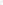 Учреждение при предоставлении платных медицинских услуг соблюдает установленные законодательством Российской Федерации требования к оформлению и ведению медицинской документации, учетных и отчетных статистических форм, порядку и срокам их представления. В Учреждении (отделениях, кабинетах, оказывающих платные услуги), ведется вся необходимая документация по регистрации оказываемых платных услуг.Учреждение предоставляет потребителю (законному представителю потребителя) по его требованию и в доступной для него форме информацию:а) о состоянии его здоровья, включая сведения о результатах обследования, диагнозе, методах лечения, связанном с ними риске, возможных вариантах и последствиях медицинского вмешательства, ожидаемых результатах лечения;б) об используемых при предоставлении платных медицинских услуг лекарственных препаратах и медицинских изделиях, в том числе о сроках их годности (гарантийных сроках), показаниях (противопоказаниях) к применению, а также сведения, позволяющие идентифицировать имплантированное в организм человека медицинское изделие.Оплата за оказание медицинских услуг осуществляется в соответствии с утвержденными прейскурантами цен путем наличного расчета через кассу Учреждения, либо путем безналичного расчета.При оказании платных медицинских услуг обязанность исполнителя по возврату денежной суммы, уплаченной потребителем и (или) заказчиком по договору, возникает в соответствии с главой III Закона Российской Федерации "О защите прав потребителей".Оплата медицинской услуги потребителем и (или) заказчиком путем перевода средств на счет третьего лица, указанного исполнителем (в письменной форме), не освобождает исполнителя от обязанности осуществить возврат уплаченной потребителем и (или) заказчиком суммы как при отказе от исполнения договора, так и при оказании медицинских услуг (выполнении работ) ненадлежащего качества, в соответствии с Законом Российской Федерации «О защите прав потребителей».Заказчик, не являющийся пациентом, может получить медицинские документы, содержащие сведения, составляющие врачебную тайну (статья 13 Федерального закона «Об основах охраны здоровья граждан в Российской Федерации»), только при наличии письменного согласия пациента.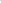 В случае, если заказчиком медицинских услуг является супруг (супруга), близкие родственники (дети, родители, усыновленные, усыновители, родные братья и родные сестры, внуки, дедушки, бабушки) либо иные лица, указанные пациентом или его законным представителем в письменном согласии на разглашение сведений, составляющих врачебную тайну, или информированном добровольном согласии на медицинское вмешательство, медицинские документы могут быть ему предоставлены на основании письменного заявления и документов, подтверждающих родство либо наличия информации о заказчике в информированном добровольном согласии пациента. В данном случае письменное согласие пациента не требуется.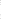 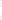 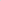 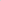 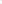 В Учреждении осуществляется учет выдаваемой потребителю (законному представителю потребителя, заказчику, пациенту) медицинской документации.Учреждение вправе отказать в предоставлении услуги в случае опоздания пациента к назначенному времени оказания медицинской услуги более чем на 15 минут.Порядок оказания платных медицинских услуг иностранным гражданамУчреждение имеет право оказывать платные медицинские услуги гражданам иностранных государств, лицам без гражданства, за исключением лиц, застрахованных по обязательному медицинскому страхованию, и гражданам Российской Федерации, не проживающим постоянно на ее территории и не являющимся застрахованными по обязательному медицинскому страхованию, если иное не предусмотрено международными договорами Российской Федерации.Необходимым условием получения неотложной или плановой медицинской помощи на платной основе является заключением договора на предоставление платных медицинских услуг либо договора добровольного и (или) обязательного медицинского страхования.Оплата медицинских услуг по вышеуказанным договорам может производиться за счет личных средств иностранных граждан, лиц без гражданства, либо за счет работодателя или иного заказчика услуг по договору.При предоставлении платных медицинских услуг гражданам иностранных государств (нерезидентам) исполнитель обеспечивает передачу сведений об осуществлении медицинской деятельности в отношении нерезидентов в соответствии с указаниями Центрального банка Российской Федерации.За непредоставление в установленном порядке субъектам официального статистического учета первичных статистических данных по установленным формам федерального статистического наблюдения об оказанных платных медицинских услугах гражданам иностранных государств исполнитель, включенный Центральным банком Российской Федерации в перечень респондентов, несет ответственность, предусмотренную законодательством Российской Федерации.В соответствии с действующим законодательством Российской Федерации иностранные граждане, лица без гражданства, прибывшие на территорию Российской Федерации, подлежат миграционному учету.По прибытии иностранного гражданина, лица без гражданства в медицинскую организацию для оказания медицинской помощи, старшая медицинская сестра / старший администратор в обязательном порядке, в течение одного рабочего дня следующего за днём прибытия подаёт уведомление о прибытии для постановки на учет по месту пребывания иностранного гражданина или лица без гражданства, в территориальный орган Федеральной миграционной службы о прибытии иностранного гражданина.При убытии иностранного гражданина, лица без гражданства из медицинской организации, ответственный сотрудник, не позднее 12 часов дня, следующего  за днём убытия указанного иностранного гражданина уведомляет территориальный орган Федеральной миграционной службы путем направления (передачи) отрывной части бланка уведомления о прибытии для его снятии с учета по месту пребывания.После завершения лечения иностранного гражданина в его адрес или адрес юридического либо физического лица, представляющего интересы иностранного гражданина, по согласованию с указанным гражданином направляется выписка из медицинской документации с указанием срока оказания медицинской помощи в медицинской организации, а также проведенных мероприятий по профилактике, диагностике, лечению и медицинской реабилитации.Медицинская документация, направляемая из Российской Федерации в другое государство, заполняется на русском языке.Счета-фактуры за фактически оказанную медицинскую помощь в течение 10 дней после окончания лечения направляются медицинской организацией в адрес иностранного гражданина или юридического либо физического лица, представляющего интересы иностранного гражданина, если иное не предусмотрено договором, в соответствии с которым она была оказана.Стоимость платных медицинских услуг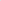 Стоимость платных медицинских услуг рассчитывается в соответствии с Порядком определения платы для физических и юридических лиц за оказание услуг (выполнение работ), относящихся к основным видам деятельности федеральных бюджетных учреждений, находящихся в ведении ФМБА России, оказываемых ими сверх установленного государственного задания, а также в случаях, определенных федеральными законами, в пределах установленного государственного задания, утвержденным приказом ФМБА России от 13.05.2013 N2 122.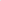 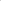 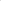 Стоимость платных медицинских услуг оплачивается потребителем (законным представителем потребителя, заказчиком) по Прейскуранту, действующему в Учреждении на дату оказания медицинских услуг. Прейскурант находится в открытом доступе на стенде Учреждения и сайте в информационной сети Интернет.Учреждение вправе в одностороннем порядке вносить изменения в Прейскурант. Такие изменения доводятся до сведения Заказчика /Потребителя путем размещения соответствующей информации на информационных стендах Исполнителя и официальном сайте Исполнителя в информационной сети Интернет.Перечень услуг и Смета оказываемых потребителю (пациенту) платных медицинских услуг оформляется в качестве приложения к договору на оказание платных медицинских услуг, которое становится его неотъемлемой частью.Порядок расторжения договора и возврата денежных средствВ случае отказа потребителя (пациента) от получения медицинских услуг в рамках договора, заключенного заказчиком (физическим или юридическим лицом) в пользу потребителя (пациента), такой договор расторгается, а отказ потребителя (пациента) оформляется в письменной форме, Учреждение при этом информирует заказчика о расторжении договора по инициативе потребителя (пациента), а заказчик в свою очередь оплачивает фактически понесенные Учреждением расходы, связанные с исполнением обязательств по договору.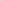 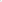 Возврат денежных средств плательщику в соответствии с Гражданским кодексом Российской Федерации и Законом Российской Федерации от 07.02.1992 № 2300-1 «О защите прав потребителей» осуществляется в следующих случаях: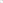 расторжение договора потребителем/законным представителем потребителя/пациентом/заказчиком в одностороннем порядке. В случае, если медицинские услуги до расторжения договора были оказаны Учреждением частично, возврат производится пропорционально сумме не оказанных услуг;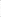 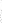 по соглашению сторон объем фактически оказанных медицинских услуг меньше объема медицинских услуг, указанных в договоре, возврат производится пропорционально сумме не оказанных медицинских услуг;неоказание медицинских услуг потребителю(пациенту) по вине исполнителя (Учреждения);оказана услуга ненадлежащего качества; по форс-мажорным обстоятельствам;по иным причинам.Возврат денежных средств плательщику не осуществляется в следующих случаях: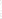 при не предоставлении потребителем (пациентом), законным представителем пациента исполнителю (лечащему врачу или иному специалисту) надлежащей информации, равно как и предоставление недостоверной, неполной или заведомо ложной информации об особенностях состояния здоровья потребителя (пациента), повлиявшей на оказание/неоказание услуги; 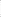 при неисполнении потребителем (пациентом) предписаний и указаний лечащего врача и/или иного специалиста исполнителя;  при иных обстоятельствах, предусмотренных Гражданским кодексом Российской Федерации, Законом Российской Федерации от 07.02.1992 № 2300-1 ”О защите прав потребителей”.Возврат денежных средств плательщику - физическому лицу осуществляется при предоставлении следующих документов: 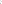 паспорт;заявление на возврат денежных средств по образцу Учреждения; 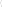 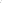 оригинал договора (при наличии у плательщика); реквизитов банковской карты/счета (в случае оплаты медицинских услуг по безналичному расчету); 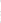 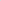 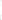 чека (при наличии у плательщика).Возврат денежных средств юридическим лицам осуществляется на основании официального письма от заказчика (в содержании письма должны быть указаны номер и дата договора на оказание платных медицинских услуг, и приложены документы, подтверждающие оплату медицинских услуг), на имя директора Учреждения и Акта сверки взаимных расчетов, подготовленного заказчиком.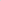 Денежные средства за не оказанные услуги возвращаются плательщику в течение десяти банковских дней со дня предъявления соответствующего заявления с комплектом необходимых документов или официального письма о возврате денежных средств тем же способом, каким они были внесены в качестве оплаты за медицинские услуги.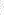 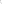 Ответственность исполнителя и контроль за предоставлением платных медицинских услуг За неисполнение либо ненадлежащее исполнение обязательств по договору исполнитель несет ответственность, предусмотренную законодательством Российской Федерации.Вред, причиненный жизни или здоровью пациента в результате предоставления некачественной платной медицинской услуги, подлежит возмещению исполнителем в соответствии с законодательством Российской Федерации.